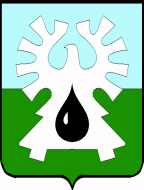 МУНИЦИПАЛЬНОЕ ОБРАЗОВАНИЕ ГОРОД УРАЙХанты-Мансийский автономный округ-ЮграАДМИНИСТРАЦИЯ ГОРОДА УРАЙПОСТАНОВЛЕНИЕот_______________                                                                                        №_______________О внесении изменений в постановление администрации города Урай от 12.11.2015 №3756В соответствии со статьей 79 Бюджетного кодекса Российской Федерации:1. Внести в Порядок принятия решений о подготовке и реализации бюджетных инвестиций в объекты муниципальной собственности городского округа город Урай и осуществления указанных бюджетных инвестиций, утвержденный постановлением администрации города Урай от 12.11.2015 №3756, следующие изменения:1.1. в пункте 2.4 после слова «исполнителем» дополнить словом «(координатором)», после слова «утверждения» дополнить словом «, корректировки»;1.2. в пункте 2.6 после слова «утверждения» дополнить словом «, корректировки»;1.3. пункт 2.7:дополнить словами «, за исключением случая, указанного в абзаце втором пункта 6 статьи 79 Бюджетного кодекса Российской Федерации»;дополнить абзацем вторым следующего содержания:«В случае, указанном в абзаце втором пункта 6 статьи 79 Бюджетного кодекса Российской Федерации, принятие решения о предоставлении бюджетных инвестиций на строительство (реконструкцию, в том числе с элементами реставрации, техническое перевооружение) объекта капитального строительства муниципальной собственности или приобретение объекта недвижимого имущества в муниципальную собственность, по которому было принято решение о предоставлении субсидии на осуществление капитальных вложений, осуществляется после признания утратившим силу этого решения либо путем внесения в него изменений, связанных с изменением формы предоставления бюджетных средств (с субсидий на осуществление капитальных вложений на бюджетные инвестиции).»;1.4. в подпункте «в» пункта 3.4 слово «утвержденного» заменить словом «оформленного»;1.5. пункт 3.5 изложить в следующей редакции:«3.5.  Соглашение о передаче полномочий может быть заключено в отношении нескольких объектов капитального строительства муниципальной собственности и объектов недвижимого имущества, приобретаемых в муниципальную собственность, и должно содержать в том числе положения, предусмотренные пунктом 4 статьи 79 Бюджетного кодекса Российской Федерации.»;1.6. пункт 3.6 исключить;1.7. пункт 3.9 изложить в следующей редакции:«3.9. Объекты капитального строительства муниципальной собственности, созданные в результате осуществления бюджетных инвестиций, или объекты недвижимого имущества, приобретенные в муниципальную собственность в результате осуществления бюджетных инвестиций, закрепляются в установленном порядке на праве оперативного управления или хозяйственного ведения за муниципальными учреждениями, муниципальными унитарными предприятиями с последующим увеличением стоимости основных средств, находящихся на праве оперативного управления у муниципальных учреждений либо на праве оперативного управления или хозяйственного ведения у муниципальных унитарных предприятий, а также уставного фонда указанных предприятий, основанных на праве хозяйственного ведения, либо включаются в состав муниципальной казны.».2. Опубликовать постановление в газете «Знамя» и разместить на официальном сайте органов местного самоуправления города Урай в информационно-телекоммуникационной сети «Интернет».3. Постановление вступает в силу после официального опубликования, за исключением подпункта 1.7 пункта 1 настоящего постановления, который вступает в силу с 1 января 2018 года.4. Контроль за выполнением постановления  возложить на заместителя главы города Урай  С.П.Новоселову.Глава города Урай                                                                                                   А.В.Иванов                                                                  